Спортивные соревнования «Дружно, смело, с оптимизмом» В соревновании приняло участие две команды. Ребята укрепили здоровье, активно отдохнули и просто весело провели время. Заниматься физкультурой полезно, а веселой физкультурой – вдвойне. Ведь каждая минута занятий спортом продлевает жизнь человека на один час,  а веселые соревнования – на два.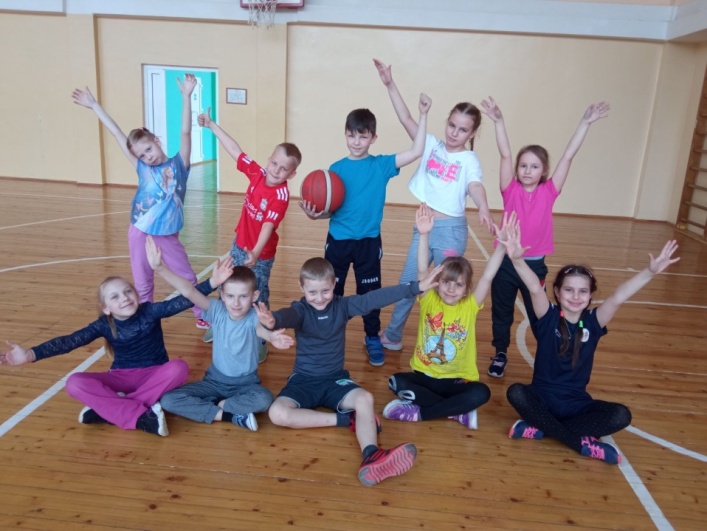 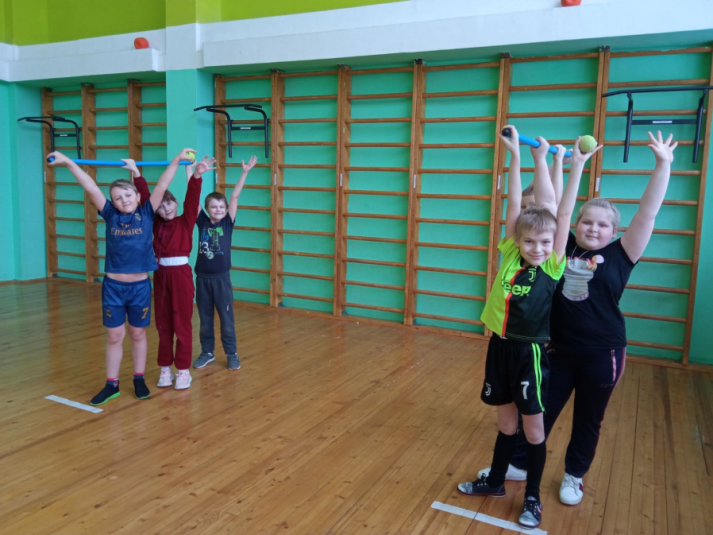 